PRZEDSZKOLE Nr 3Inn. Matt) Konopnkkl+fiof-›ao	‹••. u. wa•u•a•°e° ‹wr 2S 7B2 27 45NIP E24teo6rzs REOON 711g 'I9d		Załącznik 1 do Zarządzenia nr 4/2020 	 Dyrektora Przedszkola Nr 3 w W9growie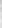 Procedura postępowania na wypadek podejrzenia zakażenia koronawirusem lub Zachorowania na COVID-19§ 1„Procedura	postępowania	na	wypadek	podejrzenia	zakażenia	koronawirusem	lub zachorowania na COVID-19”, zwana dalej „procedur”, obowiązuje od dnia 25 maja 2020r. do czasu odwołania stanu epidemii przez organy nadrzędne.Niniejsza procedura obowiązuje wszystkich pracowników zatrudnionych w Przedszkolu Nr 3 w Węgrowie, niezależnie od formy zatrudnienia.Procedura dotyczy takie rodziców i opiekunów prawnych dzieci uczęszczających do przedszkola.Procedura nie wyłącza obowiązywania funkcjonującej dotychczas w placówce up.„ Procedury postępowania w przypadku wystąpienia u dzieci objawów chorobowych ”.§ 2Dyrektor i pracownicy przedszkola zobowiązani są na bieżąco śledzić informacje publikowane przez Głównego Inspektora Sanitarnego i Ministra Zdrowia, na temat rozpoznawania objawów i sposobu postępowania w przypadku podejrzenia zarażenia koronawirusem.Pracownik przedszkola, który przed przyjściem do pracy zauważy u siebie objawy chorobowe, takie jak: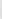 Duszność,Stan podgorączkowy (temperatura ciała pomiędzy 37°C a 38°C),Objawy przeziębieniowe,Gorączka,Kaszel,Duszności i kłopoty z oddychaniem,Bóle mięśni i ogólne zmęczenie.Nie przychodzi do pracy, tylko pozostaje w domu i telefonicznie kontaktuje się ze stacją sanitarno-epidemiologiczną 25 792 4227 w razie pogarszania się stanu zdrowia, dzwoni na nr 999 lub 112 i informuje, że może być zakażony koronawirusem.O wystąpieniu sytuacji opisanej w ust. 1, pracownik niezwłocznie powiadamia dyrektora — telefonicznie lub w innej, przyjętej w placówce dnia zgłaszania nieobecności w pracy, formie komunikacji na odległość.Pracownik informuje następnie dyrektora o zastosowanych wobec niego zaleceniach inspekcji sanitarno-epidemiologicznej.W przypadku wystąpienia u pracownika będącego na stanowisku pracy,  niepokojących objawów sugerujących zakażenie koronawirusem, zostaje on  niezwłocznie odsunięty od pracy i skierowany  do  przygotowanego  wcześniej  miejsca  izolacji,  wyposażonego w maseczki, rękawiczki i środki do dezynfekcji.W sytuacji opisanej w ust. 5. dyrektor kontaktuje sit z właściwą stacją sanitarno- epidemiologiczną, w celu uzyskania zaleceń i ewentualnego wdrożenia dodatkowych procedur postępowania, adekwatnych do zaistniałego przypadku.Obszar w którym poruszał sit i przebywał pracownik  zostaje  poddany gruntownemu sprzątaniu. zgodnie z funkcjonującymi w placówce procedurami, a dezynfekcji zostaje poddane powierzchnie  z którymi miał kontakt (klamki. poręcze, uchwyty. itp.).Zadania określone w ust. 7. wykonuje pracownik wskazany przez dyrektora, zabezpieczony środkami ochrony osobistej.Dyrektor lub upoważniony przez niego pracownik. ustala listę osób przebywających w tym samym czasie w częściach lub pomieszczeniach przedszkola  w których przebywała osoba podejrzana o zakażenie.W stosunku do tych osób, dyrektor podejmuje działania zgodne z zaleceniami otrzymanymi w trakcie kontaktu ze stacją sanitarno-epidemiologiczną.W celach profilaktycznych    niezwłocznie odsuwa  się  osoby,  które  miały  kontakt z pracownikiem podejrzanym o zakażenie  od kontaktu z dziećmi i ich bezpośrednimi opiekunami, do czasu uzyskania szczegółowych zaleceń sanitarno-epidemiologicznych.§ 3W przypadku zauważenia u dziecka przebywającego w przedszkolu objawów chorobowych lub pogarszającego sit samopoczucia, opiekun grupy zgłasza ten takt dyrektorowi i niezwłocznie informuje telefonicznie rodzica o konieczności pilnego odebrania dziecka z przedszkola.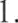 W przypadku wystąpienia u dziecka niepokojących objawów sugerujących zakażenie koronawirusem, zostaje ono niezwłocznie odsunięte od pozostałych dzieci na odległość co najmniej 2 metrów lub odprowadzone do przygotowanego wcześniej miejsca izolacji. wyposażonego w maseczki, rękawiczki i środki do dezynfekcji.Odizolowane dziecko cały czas pozostaje pod opieką pracownika wyznaczonego przez dyrektora, wyposażonego w maseczki lub przyłbice, w rękawiczki jednorazowe oraz środki do dezynfekcji — do czasu przybycia rodziców.W sytuacji opisanej w ust. 1. dyrektor kontaktuje sit z właściwą stacją sanitarno- epidemiologiczną w celu uzyskania zaleceń i ewentualnego wdrożenia dodatkowych procedur post9powania, adekwatnych do zaistniałego przypadku.Obszar w którym poruszało się i przebywało dziecko zostaje poddany gruntownemu sprzątaniu zgodnie z funkcjonującymi w placówce procedurami. a dezynfekcji zostaje poddane powierzchnie z którymi dziecko miało kontakt (blaty. poręcze. uchwyty, itp.).Zadania określone w ust. 5. wykonuje woźna z grupy w której przebywało dziecko lub inny pracownik wskazany przez dyrektora zabezpieczony środkami ochrony osobistej.Dyrektor lub upoważniony przez niego pracownik, ustala listę dzieci i pracowników przebywających w tym samym czasie, w częściach lub pomieszczeniach przedszkola, w których przebywało dziecko podejrzane o zakażenie.W stosunku do pracownik6w, o których mowa w ust. 7, dyrektor podejmuje działania zgodne z zaleceniami otrzymanymi w trakcie kontaktu ze stacją sanitarno- epidemiologiczną.W  celach  profilaktycznych,  niezwłocznie  odsuwa  się  osoby,  które  miały  kontakt z dzieckiem podejrzanym o zakażenie, od kontaktu z dziećmi i ich bezpośrednimi opiekunami, do czasu uzyskania szczeg6towych zaleceń sanitarno-epidemiologicznych.O zaistniałej sytuacji dyrektor informuje indywidualnie rodziców innych dzieci, które miały kontakt z dzieckiem podejrzanym o zakażenie koronawirusem, w celu bacznego obserwowania i ewentualnego reagowania na pogorszenie się samopoczucia ich dziecka.Rodzice dziecka podejrzanego o zakażenie koronawirusem, są zobowiązani na bieżąco informować dyrektora przedszkola, o fakcie potwierdzenia lub nie, zakażenia dziecka koronawirusem oraz wszelkich zaleceniach wydanych rodzicom przez stację sanitarn- epidemiologiczną, w celu podjęcia  przez dyrektora  odpowiednich  działań, zgodnych  z wytycznymi Głównego Inspektora Sanitarnego, odnoszącymi się do osób, które miały kontakt z zakażonym.§ 4W przypadku jakichkolwiek wątpliwości, co do podejmowanych działań, pracownik zwraca się do dyrektora przedszkola, zaś dyrektor do właściwej powiatowej stacji sanitamo-epidemiologicznej, w celu konsultacji lub uzyskania porady.W celu sprawnego i bezpiecznego przekazywania bieżących informacji między pracownikami oraz między pracownikami a dyrektorem, oraz w celu umożliwienia szybkiego reagowania na sytuacje zagrożenia zakażenia koronawirusem, wprowadza się zasadę kontaktów telefonicznych, z wykorzystaniem telefonów prywatnych pracowników— za ich zgodą.W przypadku braku zgody pracownika, o której mowa w ust. 2, dyrektor ustala inną formę komunikacji na odległość z danym pracownikiem.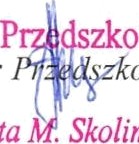 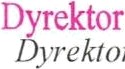 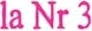 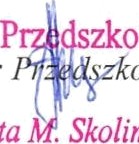 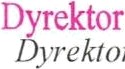 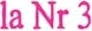 